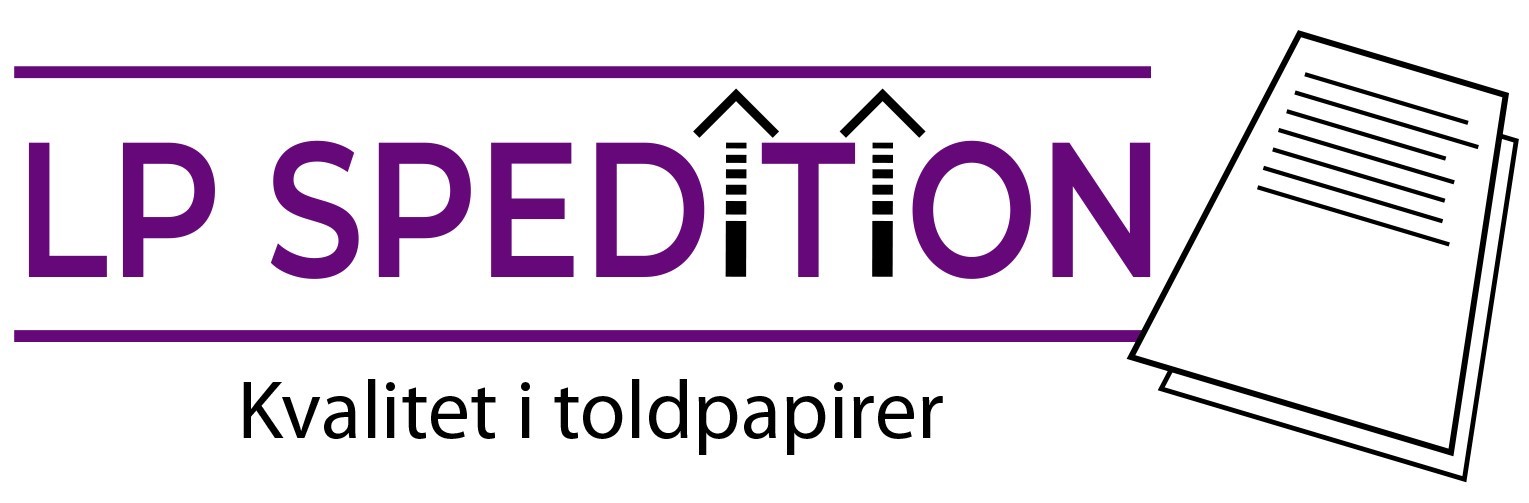                                                              Transitadvisering			LP SpeditionBilnummer :_____________Trailernummer:__________Ankomststed Danmark:______________________Ankomsttid Danmark:   ______________________Transitten skal udstedes til:Speditør:______________________________Adresse:______________________________By:___________________________________Land:_________________________________Grænseovergange: Transitten skal afsluttes på toldsted: _________________________Transitten skal betales af:___________________________________Kopi af handelsfaktura og CMR skal medfølge denne transitadvisering.Undertegnede ordregiver tager fuldt ansvar for at denne transit bliver afsluttet. Skulle det ikke ske, står vi inde for alle omkostninger (blandt andet told, moms og andre afgifter), som kan opstå i forbindelse med efterlysning af afslutning på transit.Dato:Navn:Adresse:Telefonnummer:Kontaktperson:Underskrift: ___________________________________________________________________________LP Spedition Aps – Saltebakken 29 – DK-9900 Frederikshavn – Tlf. +45 40413282 – lp@lpspedition.dk